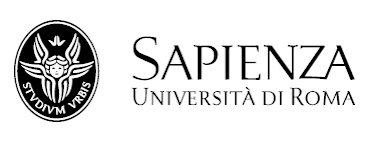 MASTER IN ISTITUZIONI PARLAMENTARI “MARIO GALIZIA”PER CONSULENTI D’ASSEMBLEANOMOS LE ATTUALITA NEL DIRITTO E FONDAZIONE “PAOLO GALIZIA-STORIA E LIBERTA”Mercoledì 24 giugno, ore 11.00Seminario“Pensare la Corte costituzionale.La prospettiva storica per la comprensione giuridica”A partire dal volume Dentro la CortediSabino CasseseBologna, il Mulino, 2015Coordina:Fulco LanchesterPartecipano:Marco BenvenutiStefano CeccantiSergio Fabbrini Maria Rosaria FerrareseChiara GiorgiGuido MelisVincenzo Zeno-ZencovichSarà presente l’Autore Sala delle Lauree Facoltà di Scienze PolitichePiazzale Aldo Moro, 5. Roma